Руководителям организаций, подведомственных Департаменту здравоохранения города МосквыУважаемые руководители!Департамент здравоохранения города Москвы информирует.Департамент национальной политики и межрегиональных связей города Москвы совместно с Некоммерческим фондом «Международных интеграционных технологий» реализует проект «Героями не рождаются. Наши дни!» (далее - проект), направленный на сплочение граждан нашей страны разных национальностей вокруг важнейших событий, связанных с проведением специальной военной операции (СВО), формирование у подрастающего поколения и молодежи нравственных ценностей и патриотизма, осознанной необходимости защиты Родины, укрепления силы духа и воспитания мужества на примерах служения Отечеству участников СВО. В рамках проекта проходит сбор рассказов об участниках СВО, их героизме, межнациональной дружбе для сборника «Героями не рождаются. Zа Родину!». Рассказы принимаются с 21 декабря 2023 года по 31 января 2024 года.  Написать рассказы можно индивидуально или коллективно – семьей, классом или организацией. Истории (не менее 2 тыс. знаков с пробелами) и фотографии нужно отправить на электронную почту zarodinu240222@mail.ru. При отправке письма необходимо указать имя и фамилию автора рассказа или авторского коллектива, контактные данные для обратной связи.   По итогам сбора историй жюри, в состав которого входят Герои России, отбирают самые интересные рассказы, которые войдут в третий сборник «Героями не рождаются. Zа Родину!». Сборник будет вручен авторам в торжественной обстановке 28 февраля 2024 года в Музее Победы в Москве на торжественной церемонии награждения победителей проекта «Героями не рождаются. Наши дни!».Прошу довести информацию о Проекте до работников вверенных вам организаций и до дружественных некоммерческих организаций.Дополнительную информацию можно получить у руководителя Некоммерческого фонда «Международные интеграционные технологии» Рождественской Эммы Владимировны по тел.: 8 (964)787-12-84.Помощник руководителяДепартамента здравоохранениягорода Москвы								                    С.Н. БраунД.В.Овсянников 8-499-251-83-01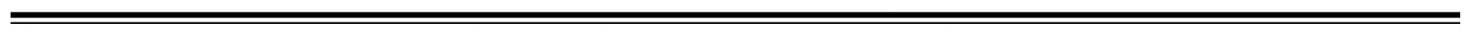 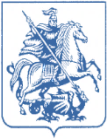 